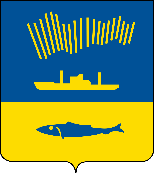 АДМИНИСТРАЦИЯ ГОРОДА МУРМАНСКАП О С Т А Н О В Л Е Н И Е 29.11.2021                                                                                                         №  3051 В соответствии со статьей 161 Жилищного кодекса Российской Федерации, Федеральным законом от 06.10.2003 № 131-ФЗ «Об общих принципах организации местного самоуправления в Российской Федерации», постановлением Правительства Российской Федерации от 06.02.2006 № 75      «О порядке проведения органом местного самоуправления открытого конкурса по отбору управляющей организации для управления многоквартирным домом», руководствуясь Уставом муниципального образования город Мурманск,  п о с т а н о в л я ю: 1. Внести в приложение к постановлению администрации города Мурманска от 29.06.2017 № 2115 «О передаче во временное содержание, аварийное обслуживание общего имущества многоквартирных домов, расположенных на территории муниципального образования город Мурманск» (в ред. постановлений от 19.10.2017 № 3391, от 08.12.2017 № 3899,                    от 17.01.2018 № 50, от 19.03.2018 № 687, от 28.03.2018 № 839, от 11.04.2018    № 1032, от 29.06.2018 № 1970, от 26.07.2018 № 2295, от 31.01.2019 № 324,        от 14.02.2019 № 546, от 22.03.2019 № 1042, от 08.08.2019 № 2693, от 04.09.2019 № 2963, от 27.09.2019 № 3214, от 20.12.2019 № 4287, от 27.12.2019 № 4383,                     от 24.01.2020 № 141, от 03.03.2020 № 572, от 02.04.2020 № 896, от 28.04.2020   № 1092, от 05.10.2020 № 2265, от 14.10.2020 № 2364, от 02.02.2021 № 222,        от 06.07.2021 № 1814, от 02.09.2021 № 2250, от 05.10.2021 № 2499,                     от 28.10.2021 № 2751) следующие изменения:- в пункте 44 слова «14а,» исключить.2. Отделу информационно-технического обеспечения и защиты информации администрации города Мурманска (Кузьмин А.Н.) разместить настоящее постановление на официальном сайте администрации города Мурманска в сети Интернет.3. Редакции газеты «Вечерний Мурманск» (Хабаров В.А.) опубликовать настоящее постановление.4. Настоящее постановление вступает в силу со дня официального опубликования и распространяется на правоотношения, возникшие с 01.12.2021.5. Контроль за выполнением настоящего постановления возложить на первого заместителя главы администрации города Мурманска Доцник В.А.Временно исполняющий полномочияглавы администрации города Мурманска                                       В.А. Доцник 